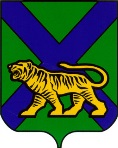 ТЕРРИТОРИАЛЬНАЯ ИЗБИРАТЕЛЬНАЯ КОМИССИЯ
ГОРОДА НАХОДКИРЕШЕНИЕг. НаходкаОб установлении времени, на котороезарегистрированному кандидату в депутатыДумы Находкинского городскогоокруга предоставляется помещение для проведения агитационного публичного мероприятия в форме собранийВ соответствии со статьей 28, частями 3, 4 статьи 64 Избирательного кодекса Приморского края территориальная избирательная комиссия города Находки, на которую возложены полномочия окружной избирательной комиссии избирательного округа № 4, 	РЕШИЛА:1. Установить, что по заявке зарегистрированного кандидата в депутаты Думы Находкинского городского округа по одномандатному избирательному округу № 4, помещение, пригодное для проведения агитационного публичного мероприятия в форме собраний и находящиеся в государственной или муниципальной собственности, безвозмездно предоставляется собственником, владельцем помещения зарегистрированному кандидату, его доверенным лицам для встреч с избирателями на время продолжительностью не менее одного и не более двух часов для каждой встречи.2. Настоящее решение направить в администрацию Находкинского городского округа.        3. Настоящее решение опубликовать в газете «Находкинский рабочий и разместить на официальном сайте администрации Находкинского городского округа в информационно-телекоммуникационной сети Интернет в разделе «Избирательная комиссия».  Председатель комиссии 	                                                                       Т.Д. Мельник Секретарь комиссии				                                    Л.А. Григорьянц15.07.2020                 1320/261